附件2：共同居住人健康码、行程码、近三次核酸证明截图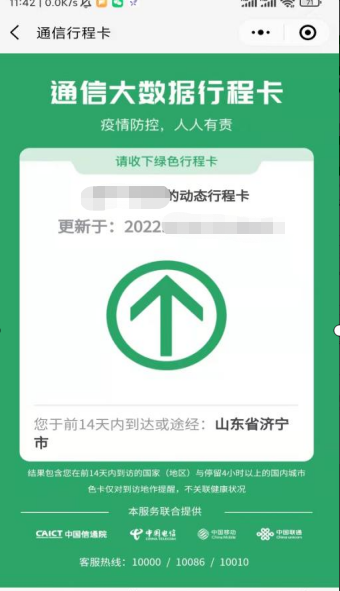 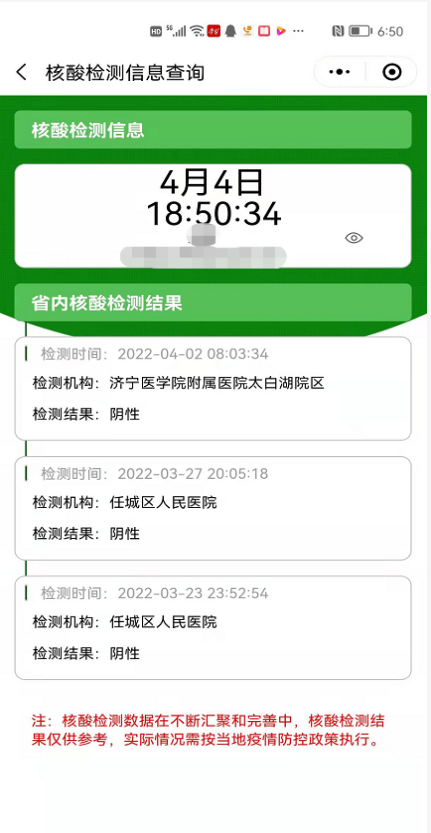 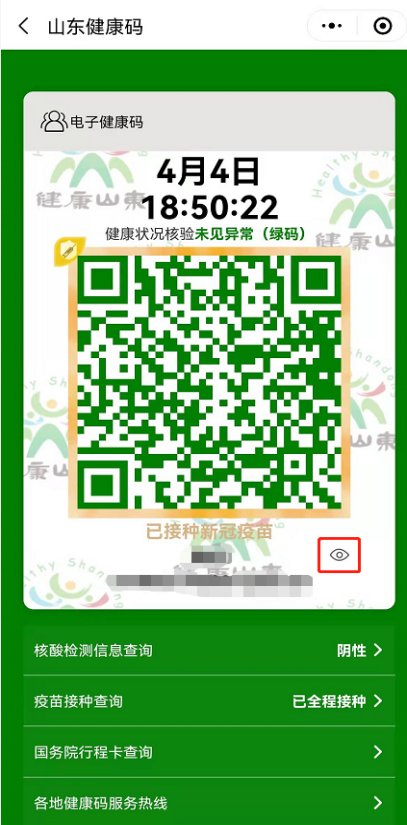 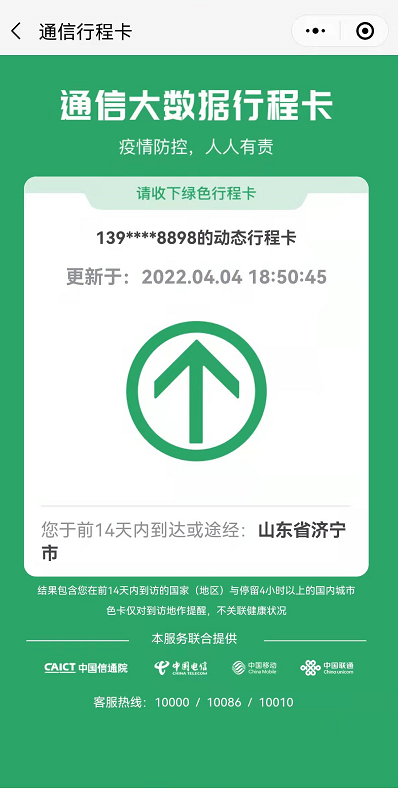 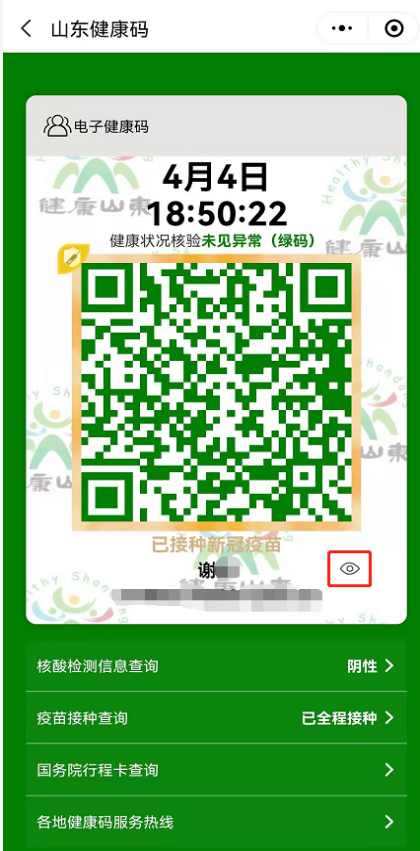 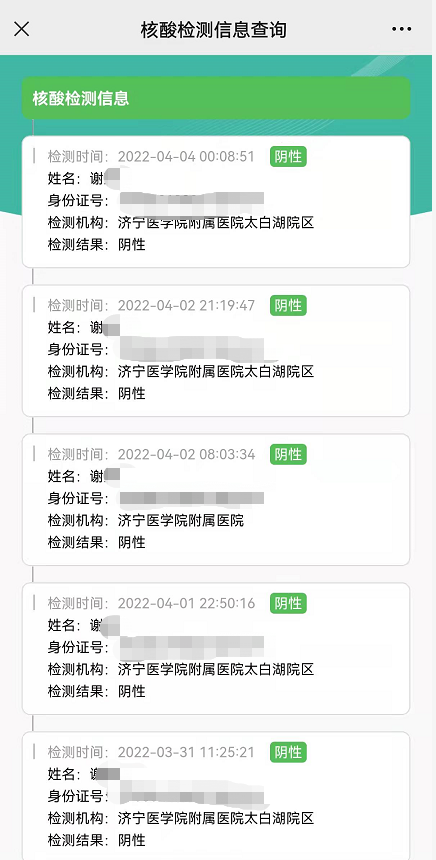 